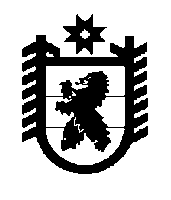    РЕСПУБЛИКА КАРЕЛИЯАдминистрация Лоухского муниципального района   ПОСТАНОВЛЕНИЕ  № 327пгт. Лоухи                                                                                               25 декабря 2019 годаО мерах пожарной безопасности и готовности объектов ЖКХ, энергетики и социальной сферы к безаварийному прохождению новогодних и рождественских праздничных мероприятий на территории Лоухского  муниципального района В целях повышения пожарной безопасности объектов при проведении новогодних и рождественских праздничных мероприятий; повышения надежности функционирования систем жизнеобеспечения, безопасности населения Лоухского района и своевременного принятия мер в случае возникновения аварийных ситуаций на объектах жизнеобеспечения,  Администрация Лоухского муниципального районапостановляет:1.Рекомендовать Главам городских, сельских поселений: - обеспечить организацию дежурства ответственных лиц, членов добровольных пожарных формирований в период новогодних и рождественских праздников; - определить порядок проведения праздничных мероприятий (место, дата, время, ф.и.о. ответственных лиц, номер телефона), перечень в населённых пунктах открытых площадок на которых допускается применение пиротехнических средств (изделий);- графики дежурств предоставить в ЕДДС Лоухского муниципального района;- провести дополнительные инструктажи с персоналом по действиям в случае возникновения пожара и других чрезвычайных ситуаций в соответствии с инструкциями по пожарной безопасности и планами эвакуации людей; проверить наличие и исправность средств пожаротушения, состояние эвакуационных выходов зданий и сооружений, систем пожаротушения и оповещения о пожаре;- обеспечить выполнение первичных мер пожарной безопасности в границах населённых пунктов поселений;  своевременную очистку от снега подъездов к водным пирсам, зданиям; очистку улиц вблизи жилого фонда дорог общего пользования, очистку от снега и льда источников противопожарного водоснабжения (пожарных гидрантов), обустройство прорубей (для забора воды) на водоёмах своих поселений. Особое внимание обратить на выполнение данных мероприятий в непосредственной близости от социально-значимых объектов, объектов с массовым пребыванием людей (школы, детские сады, дома культуры, больницы);- проинформировать население своих поселений о запрете купания в не оборудованных местах;- при наличии заявок и  проведении крещенских купаний оборудовать места для купания в соответствии с рекомендациями  и по согласованию с Лоухским участком ФКУ «Центр ГИМС МЧС России по РК»,- организовать дежурство должностных лиц администраций в местах проведения крещенских купаний;- при проведении данных мероприятий обеспечить присутствие сотрудников Лоухского участка ФКУ «Центр ГИМС МЧС России по РК», а также работников ГБУЗ РК «Лоухская ЦРБ».2. Рекомендовать руководителям образовательных учреждений, домов культуры и социально-значимых объектов района:- обеспечить дежурство при проведении новогодних и рождественских праздничных мероприятий на объектах;- провести с персоналом дополнительные инструктажи по действия в случаях возникновении чрезвычайных ситуаций;- обеспечить соблюдение мер пожарной безопасности и внутриобъектового пропускного режима при проведении праздничных мероприятий, исключив пронос пиротехнических средств.3. Рекомендовать руководителям МУП «Лоухский коммунальный центр»;МУП» Чупинский водоканал», ООО «ЭКО»; ООО «ЖКУ Гарант»; ООО «Теплоэнергия»; МУП «Чупинский комбинат благоустройства»;  ООО «Жилцентр»,участка теплоснабжения по Лоухскому району ГУП РК «КарелКоммунЭнерго»; Лоухского участка АО «Прионежская сетевая компания»; Лоухского РЭС ПО СЭС  филиала ПАО «МРСК Северо-Запада» «Карелэнерго»:- организовать проведение внеочередных противоаварийных тренировок персонала организаций ЖКХ с целью приобретения ими практических навыков при ликвидации нарушений в работе систем жизнеобеспечения;- укомплектовать аварийные бригады предприятий личным составом, автотранспортом, запасом ГСМ, необходимым оборудованием и имуществом;- организовать работу аварийных бригад предприятий в период новогодних праздников;- создать необходимые резервы финансовых и материальных средств, для ликвидации аварийных ситуаций на объектах;- принять меры по охране объектов жизнеобеспечения и исключению проникновения посторонних на объекты ЖКХ и энергетики.4. Рекомендовать управляющим организациям ООО «ЭКО»; ООО «ЖКУ Гарант»; ООО «Теплоэнергия»; МУП «Чупинский комбинат благоустройства», ООО «Жилцентр» : - обеспечить закрытие чердаков, подвалов многоквартирных домов, ограничить доступ посторонних лиц;- принять меры к   своевременной очистке кровель, водостоков, крыш козырьков ( навесов) от снежных навесов, наледи и сосулек, оградить опасные участки;- обеспечить своевременную уборку от снега и льда крылец, уличных лестниц, пандусов, а также мер по обработке их поверхностей противогололедными материалами ( средствами).5. Рекомендовать руководителю ООО «ЖКУ Тасса» организовать в период прохождения новогодних праздников своевременный  вывоз мусора с территорий городских, сельских поселений Лоухского района.6. Рекомендовать ГУП РК «Лоухское ДРСУ» и ООО «Технострой» обеспечить круглосуточное дежурство диспетчеров, сил и средств, создания запасов ГСМ в целях своевременной уборки снега и обработки противогололедными средствами дорожного покрытия во избежание дорожно-транспортных происшествий и возникновение чрезвычайных ситуаций на автодорогах Лоухского муниципального района в праздничные и выходные дни.7. Рекомендовать начальнику участка теплоснабжения по Лоухскому району ООО «Карелэнергоресурс»:- обеспечить заблаговременный запас, своевременный подвоз топлива (мазута, угля, дров) к котельным Лоухского района;- организовать очистку от снега подъездных путей к объектам ЖКХ.8. Рекомендовать ОМВД России по Лоухскому району обеспечить охрану общественного порядка в местах проведения новогодних праздничных мероприятий на территории Лоухского муниципального района.И.о.Главы Администрации Лоухскогомуниципального района                                                              К.С.Серебрякова